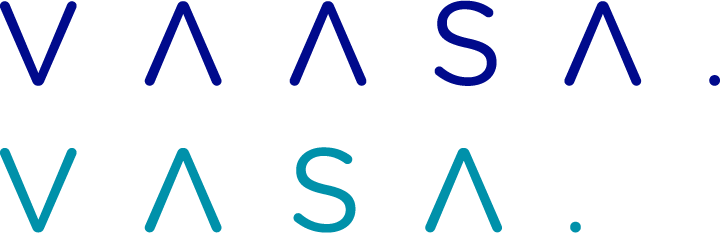 TIETOSUOJASELOSTEseloste henkilötietojen käsittelytoimista ja rekisteröidyn informointi (12-14 artiklat)EU:n yleinen tietosuoja-asetus (679/2016)Laatimispäivä/päivitetty: 1.4.2019 / 23.2.2021Rekisterin nimiVarhaiskasvatuksen tietovaranto (”Varda”)Varhaiskasvatuksen tietovaranto (”Varda”)RekisterinpitäjäYhteisrekisterinpitäjinä:1. OpetushallitusOsoite: PL 380, 00531 HelsinkiKäyntiosoite: Hakaniemenranta 6Sähköposti: kirjaamo(at)oph.fiPuhelin: 029 533 1000 (keskus)Rekisterinpitäjän edustaja: Kukka-Maaria Berg, projektipäällikkö, tietohallinto, Opetushallitus2. Vaasan kaupungin varhaiskasvatusYhteyshenkilöt: Anne Savola-Vaaraniemi, Hanna ValkeinenRaastuvankatu 2965100 Vaasapuh. 06 325 1111 (vaihde)Yhteisrekisterinpitäjinä:1. OpetushallitusOsoite: PL 380, 00531 HelsinkiKäyntiosoite: Hakaniemenranta 6Sähköposti: kirjaamo(at)oph.fiPuhelin: 029 533 1000 (keskus)Rekisterinpitäjän edustaja: Kukka-Maaria Berg, projektipäällikkö, tietohallinto, Opetushallitus2. Vaasan kaupungin varhaiskasvatusYhteyshenkilöt: Anne Savola-Vaaraniemi, Hanna ValkeinenRaastuvankatu 2965100 Vaasapuh. 06 325 1111 (vaihde)TietosuojavastaavaJyrki Tuohela, tietosuojavastaava, OpetushallitusOsoite: PL 380, 00531 HelsinkiKäyntiosoite: Hakaniemenranta 6Sähköposti: tietosuoja(at)oph.fiPuhelin: 029 533 1000 (keskus)Jyrki Tuohela, tietosuojavastaava, OpetushallitusOsoite: PL 380, 00531 HelsinkiKäyntiosoite: Hakaniemenranta 6Sähköposti: tietosuoja(at)oph.fiPuhelin: 029 533 1000 (keskus)Rekisteriasioista vastaava(t)/ yhteyshenkilöt Nimi ja arvo Toimipaikka, osoite ja puhelin Anne Savola-Vaaraniemi, varhaiskasvatusjohtajaHanna Valkeinen, palvelupäällikköVaasan kaupungin varhaiskasvatusRaastuvankatu 29+358406103233 +358401923786Henkilötietojen käsittelyn tarkoitus ja oikeusperusteVarda toimii varhaiskasvatuksen tietovarantona. Vardaa ylläpidetään osana erilaisista Opetushallituksen ylläpitämistä rekistereistä ja tietovarannoista koostuvaa rekisterikokonaisuutta.Vardan tarkoituksena on:mahdollistaa varhaiskasvatustietojen tietoturvallinen ja keskitetty sähköinen kokoaminen, käsittely ja luovuttaminen henkilön itsensä tai tämän laillisen edustajan ja tietoja tarvitsevien viranomaisten ja tutkijoiden käytettäväksiturvata laissa määriteltyjen varhaiskasvatustietojen yhdenmukaisuus ja luotettavuus sekä tehostaa hallinnon toimintaaedistää oikeaan ja riittävään tietoon perustuvaa varhaiskasvatuksen kehittämistä ja päätöksentekoa.Viranomaiset voivat käyttää lakisääteisten tehtäviensä hoitamiseksi tarpeellisia Vardaan tallennettuja tietoja. Vardaan tallennettuja tietoja voidaan käyttää lisäksi varhaiskasvatuksen arvioinnissa, tilastoinnissa, seurannassa ja tutkimuksessa.OikeusperusteetLakisääteinen velvoite (tietosuoja-asetuksen 6 artiklan 1c). Käsittely perustuu seuraavaan lainsäädäntöön: Varhaiskasvatuslaki (540/2018).Oppijanumerorekisterin tietosuojaselosteVarda toimii varhaiskasvatuksen tietovarantona. Vardaa ylläpidetään osana erilaisista Opetushallituksen ylläpitämistä rekistereistä ja tietovarannoista koostuvaa rekisterikokonaisuutta.Vardan tarkoituksena on:mahdollistaa varhaiskasvatustietojen tietoturvallinen ja keskitetty sähköinen kokoaminen, käsittely ja luovuttaminen henkilön itsensä tai tämän laillisen edustajan ja tietoja tarvitsevien viranomaisten ja tutkijoiden käytettäväksiturvata laissa määriteltyjen varhaiskasvatustietojen yhdenmukaisuus ja luotettavuus sekä tehostaa hallinnon toimintaaedistää oikeaan ja riittävään tietoon perustuvaa varhaiskasvatuksen kehittämistä ja päätöksentekoa.Viranomaiset voivat käyttää lakisääteisten tehtäviensä hoitamiseksi tarpeellisia Vardaan tallennettuja tietoja. Vardaan tallennettuja tietoja voidaan käyttää lisäksi varhaiskasvatuksen arvioinnissa, tilastoinnissa, seurannassa ja tutkimuksessa.OikeusperusteetLakisääteinen velvoite (tietosuoja-asetuksen 6 artiklan 1c). Käsittely perustuu seuraavaan lainsäädäntöön: Varhaiskasvatuslaki (540/2018).Oppijanumerorekisterin tietosuojaselosteRekisterin tietosisältöOpetushallituksen ylläpitämän oppijanumerorekisterin kautta Vardaan yhdistettävät rekisteröidyn henkilötiedot:Nimi, oppijanumero ja henkilötunnus tai muu vastaava yksilöintitieto, kansalaisuus, sukupuoli, äidinkieli ja tarpeelliset yhteystiedot.Kunta, kuntayhtymä tai yksityinen palveluntuottaja siirtää/tallentaa Vardaan seuraavat henkilötiedot:Nimi, henkilötunnus, äidinkieli, kotikunta ja yhteystiedot;Toimipaikka, jossa lapsi on varhaiskasvatuksessa;17 §:ssä tarkoitetun hakemuksen toimittamispäivämäärä;18 §:ssä tarkoitetun päätöksen tai sopimuksen alkamis- ja päättymispäivämäärä;Varhaiskasvatusoikeuden tuntimääräinen laajuus ja sen käyttöön liittyvät tiedot;Tieto varhaiskasvatuksen järjestämisestä vuorohoitona;Varhaiskasvatuksen järjestämismuoto.Henkilötunnuksen käsittelylle on laissa säädetty peruste.Erityisiä henkilötietoja ei kerätä. Julkisuuslain 24 §:n mukaisia salassa pidettäviä henkilötietoja ei käsitellä.Opetushallituksen ylläpitämän oppijanumerorekisterin kautta Vardaan yhdistettävät rekisteröidyn henkilötiedot:Nimi, oppijanumero ja henkilötunnus tai muu vastaava yksilöintitieto, kansalaisuus, sukupuoli, äidinkieli ja tarpeelliset yhteystiedot.Kunta, kuntayhtymä tai yksityinen palveluntuottaja siirtää/tallentaa Vardaan seuraavat henkilötiedot:Nimi, henkilötunnus, äidinkieli, kotikunta ja yhteystiedot;Toimipaikka, jossa lapsi on varhaiskasvatuksessa;17 §:ssä tarkoitetun hakemuksen toimittamispäivämäärä;18 §:ssä tarkoitetun päätöksen tai sopimuksen alkamis- ja päättymispäivämäärä;Varhaiskasvatusoikeuden tuntimääräinen laajuus ja sen käyttöön liittyvät tiedot;Tieto varhaiskasvatuksen järjestämisestä vuorohoitona;Varhaiskasvatuksen järjestämismuoto.Henkilötunnuksen käsittelylle on laissa säädetty peruste.Erityisiä henkilötietoja ei kerätä. Julkisuuslain 24 §:n mukaisia salassa pidettäviä henkilötietoja ei käsitellä.Säännönmukaiset tietolähteetVardaan tallennettavat tiedot saadaanKunnasta, kuntayhtymästä ja yksityisen palvelun tuottajaltaVäestörekisterikeskukseltaVardaan tallennettavat tiedot saadaanKunnasta, kuntayhtymästä ja yksityisen palvelun tuottajaltaVäestörekisterikeskukseltaTietojen säännönmukaiset luovutukset sekä tietojen siirto EU:n tai Euroopan talousalueen ulkopuolelleViranomaiset, joille luovutetaan henkilötietoja varhaiskasvatustietojen luovutuspalvelun avulla:Kansaneläkelaitos (5/2019 lähtien).Ajantasaiset tiedot säännönmukaisista luovutuksensaajistaHenkilötietoja voidaan luovuttaa tieteellisiä tutkimuksia varten.Tietoja ei luovuteta suoramarkkinointiin, puhelinmyyntiin, osoitepalveluun eikä markkina- ja mielipidetutkimuksiin.Vardan ylläpitoon ja kehittämiseen osallistuvat palveluntarjoajat (henkilötietojen käsittelijät) pääsevät tarkastelemaan rekisterin sisältämiä henkilötietoja Opetushallituksen määrittämässä laajuudessa.Tietoja ei siirretä EU:n tai ETA:n ulkopuolelle eikä kansainvälisille järjestöille.Viranomaiset, joille luovutetaan henkilötietoja varhaiskasvatustietojen luovutuspalvelun avulla:Kansaneläkelaitos (5/2019 lähtien).Ajantasaiset tiedot säännönmukaisista luovutuksensaajistaHenkilötietoja voidaan luovuttaa tieteellisiä tutkimuksia varten.Tietoja ei luovuteta suoramarkkinointiin, puhelinmyyntiin, osoitepalveluun eikä markkina- ja mielipidetutkimuksiin.Vardan ylläpitoon ja kehittämiseen osallistuvat palveluntarjoajat (henkilötietojen käsittelijät) pääsevät tarkastelemaan rekisterin sisältämiä henkilötietoja Opetushallituksen määrittämässä laajuudessa.Tietoja ei siirretä EU:n tai ETA:n ulkopuolelle eikä kansainvälisille järjestöille.Rekisterin ylläpitojärjestelmät ja tietojen suojauksen periaatteetVardan käyttöliittymä on tehty varhaiskasvatustietojen käsin syöttämistä ja päivittämistä varten. Käyttöliittymän tavoitteena on mahdollistaa lakisääteisen ajantasaisen tiedon tuottaminen varhaiskasvatuksen tietovarantoon myös niille toimijoille, joilla ei ole käytössään varhaiskasvatuksen operatiivista järjestelmää.Käyttöliittymän käyttöoikeudet
Vardan käyttöliittymän käyttöoikeuksia hallinnoidaan Opetushallituksen Opintopolku.fi -palvelussa (ks. Vardan käyttäjähallinta)Käyttöliittymän toiminnallisuudet
Vardan käyttöliittymässä voi käyttöoikeuksista riippuenlisätä toimipaikkoja ja tarkastella tai muokata niiden tietojalisätä lapsen sekä lapselle varhaiskasvatuspäätöksen ja palveluntarpeen (sijoitus toimipaikkaan), tarkastella ja muokata näitä tietoja sekä mitätöidä suhteen tai päätöksenlisätä varhaiskasvatustoimijan lisätiedot sekä tarkastella tai muokata näitä tietojakatsella varhaiskasvatustoimijan Vardaan tallentamia tietoja toimipaikka- tai varhaiskasvatustoimijatasollaKäyttöliittymän toteutus lyhyestiSelainpohjainen sovellus.Käyttöliittymää voi käyttää pöytäkoneelta, kannettavalta tietokoneelta tai mobiililaitteelta.Käyttöliittymä on toteutettu suomeksi ja ruotsiksi.WCAG 2.0 AA -yhteensopiva saavutettavuuden osalta.Kirjautuminen ja käyttäjähallinta Opetushallituksen Opintopolku.fi -kokonaisuuden mukainen.Tietojen säilyttäminen, arkistointi ja hävittäminenLasta koskevat tiedot säilytetään tietovarannossa, kunnes viisi vuotta on kulunut sen kalenterivuoden päättymisestä, jona lapsen 12 §:ssä tarkoitettu oikeus varhaiskasvatukseen päättyi.Oppijanumero sekä ne yksilöivät tunnistetiedot, joiden perusteella oppijanumero on annettu, säilytetään pysyvästi.Henkilötiedot, joiden säilytysaika on päättynyt, hävitetään rekisteristä vuosittain.Rekisteröidyn oikeudetOikeus saada tietoa henkilötietojen käsittelystä ja saada pääsy Vardaan tallennettuihin henkilötietoihin (15 artikla)Varhaiskasvatuksen luovutuspalvelun katselukäyttöliittymän kautta (käyttöönotto 1.5.2019)Tietoja voi pyytää toimittamalla Opetushallitukselle lomakkeen. Rekisteritietojen-tarkastuslomakeOikeus Vardaan merkittyjen tietojen oikaisemiseen (16 artikla)Oikaisupyyntö osoitetaan ensisijaisesti kunnalle/kuntayhtymälle/yksityiselle palveluntuottajalle kunnan/kuntayhtymän/yksityisen palveluntuottajan ilmoittamalla tavalla.Oikaisupyyntö voidaan tehdä myös Opetushallitukselle, joka ohjaa sen edelleen oikealle kunnalle/kuntayhtymälle/yksityiselle palveluntuottajalle. Rekisteritietojen-korjauslomakeOikeus käsittelyn rajoittamiseen Vardassa (18 artikla)Henkilötietojen käsittelyn rajoittamista koskeva kirjallinen vaatimus on toimitettava Opetushallitukselle.Tietoja ei käytetä automaattisessa päätöksenteossa tai profiloinnissa.Oikeus tehdä valitus valvontaviranomaiselleRekisteröidyllä on oikeus tehdä kantelu tietosuojavaltuutetulle.Onko henkilötietojen antaminen lakisääteinen tai sopimukseen perustuva vaatimus tai sopimuksen tekemisen edellyttämä vaatimus sekä onko rekisteröidyn pakko toimittaa henkilötiedot ja tällaisten tietojen antamatta jättämisen mahdolliset seuraamuksetVarhaiskasvatuslain (540/2018) 68 §:n mukaan kunnalla, kuntayhtymällä ja yksityisen palvelun tuottajalla on velvollisuus tallentaa tietovarantoon lain 70 §:ssä tarkoitetut varhaiskasvatusta koskevat tiedot tuottamansa palvelun osalta.Rekisteröidyn  informointiRekisteröityä on informoitava rekisterinpidosta ja hänen oikeuksistaan rekisteri- tietoihin. Tämä tietosuojaseloste on tehty rekisteröidyn informointia varten.